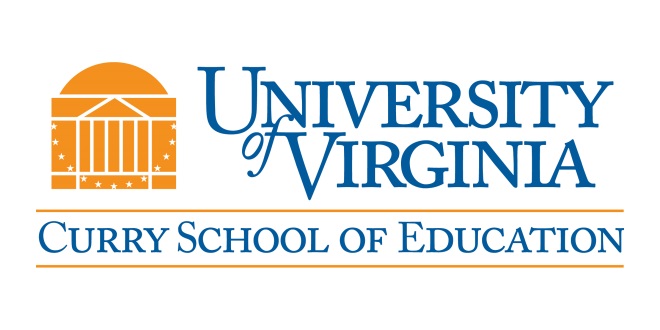 EDIS 7072: Performance Improvement	3 Credit Hours		Curriculum, Instruction, and Special Education	Fall, 2016August 23 – December 6Meeting Schedule: asynchronous online; some synchronous guest talks may be scheduledInstructorStephanie L. Moore, Ph.D.	Assistant ProfessorOffice: 218H Bavaro Hall	Office Hours: by appointmentEmail: stephanie.moore@virginia.edu 	Phone: (434) 243-8906DescriptionMost instructional designers end up designing solutions to human performance gaps that vary in nature or cause – not all are due to lack of knowledge or skills and therefore instructional solutions are not always optimal or can fail to impact performance.  In this class, we will learn how to conduct a gap analysis to identify an actual performance problem, conduct a root cause analysis in conjunction with a needs assessment to determine the specific barriers and causes, develop solutions or interventions designed to improve the identified performance gaps, and develop a robust evaluation plan to determine if the intervention works.  This skill set is commonly used in corporate, government, health, military, and non-profit industries and is growing in application in K-12.Learning ObjectivesDevelop a robust mental model of performance improvementDescribe the relationship between instructional design and performance improvementExplore and discuss the application of performance improvement in real-world examples from diverse settings and content domains such as government, K-12, higher education, industry, non-profits and healthcareAnalyze a performance system using the schema of common barriers to performanceDevelop a representational model of the range of performance support solutions for various types of performance gapsApplication of Performance ImprovementClearly define a performance problem space, including a range of specific performance gaps (not just knowledge/skills), using needs assessment – specifically gap analysisDetermine the actual cause(s) for the performance problem using root cause analysisWrite a performance plan that includes clear, specific, and measurable performance objectives, aligns individual performance objectives with organizational performance objectives, and articulates measures of effectiveness for each of these that can then be tracked and evaluated over timeRecommend solutions or interventions to address the gap, basing the recommendations in data gathered from the gap analysis and needs assessmentSelect one solution or intervention to address using clearly defined criteria for selection and focusCreate a solution or intervention as appropriate to the need you have identifiedThe shape of this will vary depending on what type of need you identify and what type of intervention you recommend and choose to address.  Examples of types of products you might create for each type of intervention are provided under activities.Write an evaluation plan to determine the effectiveness of your intervention and develop or adapt instruments for implementationConstruct of a “PI Toolbox” in which you gather various tools and instruments presented in class and through readings for quick future accessInstructional MethodsClass sessions will be online via Collab with weekly readings, videos, and other materials as appropriate.  There will be weekly discussions throughout the course, starting with some case study analyses then moving into discussion of your readings and applications of the principles and tools in the readings.  Please read the section on Participation for further details.  A large portion of the class will be project-based application and peer review and feedback, so you will be expected to devote time to your readings, working on your project, participating in discussions, and providing feedback to your classmates.Course Texts & ResourcesRequiredWatkins, R. (2007). Performance by design: The systematic selection, design, and development of performance technologies that produce useful results. Amherst, MA:  HRD Press.Mager, R. & Pipe, P. (1997). Analyzing performance problems: Or, you really oughta wanna – How to figure out why people aren’t doing what they should be, and what to do about it, 3rd ed. Atlanta, GA: Center for Effective Performance.Instructor-providedSeveral readings (chapters, articles, etc.) and instruments will be provided by the instructor throughout the course along with periodic videos.  These are required readings for the course.  Consult the schedule below and on Collab for all required reading each week.Recommendedhttp://eppic.biz/ - The Pursuing Performance Blog by Guy Wallacehttp://www.needsassessment.org/ - A substantial resource site on Needs Assessment by Ryan WatkinsRelated Journals & OrganizationsThe following is a list of related journals and organizations that you may find useful throughout this course or beyond.Journals:Performance Improvement QuarterlyPerformance Improvement JournalOrganizations / Associations:International Society for Performance Improvement – www.ispi.orgAssociation for Talent Development (ATD, was ASTD) – www.astd.orgAcademy of Human Resource Development (AHRD) – www.ahrd.org Association of Educational Communications and Technology – Training & Performance Division – www.aect.org Course OutlineGradingAlignment: Main objectives & Corresponding Activities / AssessmentsAssessments & WeightingStudents are expected to complete all assignments on time and will be graded according to the following scale:Initial Performance System Analysis 	 60 pointsPerformance Improvement Project – Milestones & Teamwork:	200 points1. Assessment & Analysis of Performance Gap 	 40 points2. Performance Plan 	 30 points3. Performance Support System Design 	 30 points4. Performance Intervention(s) / Solution(s) 	 40 points5. Evaluation Plan & Instruments 	 30 pointsParticipation (weekly) 	 75 pointsTotal 	305 pointsDue Dates & TimesUnless noted differently, all weekly activities are due at the end of that week by midnight (EST) on the last date for the week.  Where specific due dates are noted for an assignment, the assignment is due by midnight on that day (EST).  (Please note that participation is expected to occur throughout the week, not on the last day or two of the week.  Consult the Participation Rubric.)Late AssignmentsFor each day an assignment is late, 20% of the total possible will be deducted and a late assignment will only be accepted after the due date IF the student includes a communication with me about the reason for lateness.  After five days, the assignment will not be accepted.In rare cases, I will accept late assignments. However, this is only done if a student has communicated with me first, PRIOR to a deadline.  This will be handled on a case-by-case basis only.  If a student has a major life event arise that will cause him or her to turn in an assignment late or unable to participate in group work, please email me immediately to work with me on a solution.  In some cases, I may elect to return graded work and allow a student to revise and resubmit the work.  This is also done only on a case-by-case basis as I determine.  In such cases, the student has one week to revise and resubmit the work, and the maximum grade allowable is an A-.  No revised work will be accepted after one week.Major Assignments DetailsInitial Performance System AnalysisI want to scaffold you into the analysis with a preliminary individual performance system analysis activity.  This activity you will complete individually towards the start of the course so that everyone gains some practice.  For this activity, you will conduct a quick analysis of a performance system (any performance setting of your choosing) using the main performance barriers covered in the readings.  I will also provide you one or two examples so you can see how this has been used before in other settings.  This should be anywhere from 2-4 pages.  For each performance barrier, you should provide a description of any issues and make recommendations.Performance Improvement ProjectThe major activity for this course will be a performance improvement project that you will work on individually.  No later than the end of Week 4, you should have a specific focus selected for this project.  It is designed to allow you to identify and focus on a performance issue in your setting where you work, although there are lots of things you may select as your topic in something as simple as one of your classes (current or previous) or in any environment around you.  It does not have to be work related.You may email me any time in advance of Week 5 to discuss your project ideas and settle on your focus.  By Week 5, you should have your topic selected for your project and be ready to get started.Project performance support rubrics: The project has been broken down into 5 milestone activities with deliverables.  Further details for evaluation are covered in the Project rubric.  I strongly encourage you to review the project rubric in advance.  I tried to design it as a performance support tool and as a stand-alone evaluation tool.   Therefore, it has a great deal of detail.  I recommend you look over all the rubrics for now to get a sense of what you will be doing, and then revisit each rubric in detail as we work on that milestone activity.1. Assessment & Analysis of Performance GapIt is possible to devote an entire class just to needs assessment.  This milestone activity is designed to give you an overview of needs assessment and different types of analyses that can be conducted, as well as practice with conducting a few analyses.  During this activity, the group should (a) clearly define the problem space using needs assessment (gap analysis), then (b) focus on specific performance problems on which you then conduct a root cause analysis.  Your group report should include information about the target audience, a clarification of the problem space clearly supported by needs assessment, a clear gap analysis that defines specific performance problems, and results of the root cause analysis.2. Performance PlanBased on your needs assessment and analyses, articulate performance and organizational objectives and corresponding measures of effectiveness.  These will drive what solutions you focus on to address the performance gaps.  Use the OEM (Kaufman) model for this; you must demonstrate alignment across the levels of planning (i.e. micro-level objectives should be necessary and sufficient to achieve macro order objectives, and so on).
3. Performance Support System DesignDevelop a performance support system design to address the various barriers to performanceLet’s say it’s your job to recommend or oversee the full solution set here.  What’s the plan?  This should be similar to the systems analysis we did at the beginning – only more robust now and with data supporting each piece.4. Performance Intervention(s) / Solution(s)Select one or two non-instructional interventions to developCreate one or two solutions / interventions appropriate to the gap(s) and need(s) you have identifiedThe shape of this will vary depending on what type of need you identify and what type of intervention you recommend and choose to address.  Examples of types of products you might create for each type of intervention are provided under activities.5. Evaluation Plan & InstrumentsAligned with your performance plan, design, and intervention, the group will write an evaluation plan and develop or adapt any necessary instruments for collecting data.  This is beyond just saying what evaluation model or activities may be done.  It should map out the schedule and frequency, what instruments are used when, who responsible, how data will be analyzed, who the reports should go to, etc.ParticipationDiscussionsWe will have weekly discussions in the Forums in the course Collab site; however, you should note that our discussions during the Foundations section (Weeks 1-4) and the Reflection section (the last two weeks) will be particularly intensive and will be the primary activity for our class during those weeks.  Do plan to spend your time those weeks reading, checking the Forums frequently, and responding frequently with thoughtful and informed posts.  During the Application section of the course, many of the Forum discussion will take the shape of small groups in which you are sharing your work and providing peer feedback.  Some discussions during the application section of the course may focus on particular themes or topics and thus will be whole-group discussions for that week.  NOTE: If you would like to schedule small-group live online meetings for feedback sessions in lieu of discussion boards, let me know and I will be happy to set those up and join each group.Your participation grade will be based on your participation in these Discussions.  Refer to the rubric on participation for further evaluation details.Additional PoliciesUniversity Email PolicyStudents are expected to activate and then check their official U.Va. email addresses on a frequent and consistent basis to remain informed of University communications, as certain communications may be time sensitive. Students who fail to check their email on a regular basis are responsible for any resulting consequences. University of Virginia Honor SystemAll work should be pledged in the spirit of the Honor System of the University of Virginia. The instructor will indicate which assignments and activities are to be done individually and which permit collaboration. The following pledge should be written out at the end of all quizzes, examinations, individual assignments and papers: “I pledge that I have neither given nor received help on this examination (quiz, assignment, etc.)”. The pledge must be signed by the student. For more information please visit http://www.virginia.edu/honor/.Special NeedsIt is the policy of the University of Virginia to accommodate students with disabilities in accordance with federal and state laws. Any student with a disability who needs accommodation (e.g., in arrangements for seating, extended time for examinations, or note-taking, etc.), should contact the Student Disability Access Center (SDAC) and provide them with appropriate medical or psychological documentation of his/her condition. Once accommodations are approved, it is the student’s responsibility to follow up with the instructor about logistics and implementation of accommodations. If students have difficulty accessing any part of the course materials or activities for this class, they should contact the instructor immediately. Accommodations for test taking should be arranged at least 14 business days in advance of the date of the test(s). Students with disabilities are encouraged to contact the SDAC: 434-243-5180/Voice, 434-465-6579/Video Phone, 434-243-5188/Fax. For more information, visit their site at http://www.virginia.edu/studenthealth/sdac/sdac.html.  WeekTopic / ActivityReading / ResourcesWhat’s dueFoundations1Aug. 23-29What is PI (or HPT)? Foshay, Villachica, & Stepich – Cousins but Not Twins: PI and IDDessinger, Moseley, & Van Tiem – HPT modelChevalier – Improving Workplace PerformanceGuerra – PI as Litmus Test (very short)Aziz - What’s In a Name?Kaufman – Ends and MeansDiscussion: Means vs. Ends; PI toolboxFoundations2Aug. 30 – Sept. 5Performance Barriers, Part IWatkins Ch. 1PI in … public sector / government, healthcare Handout: Performance Systems Barriers Handout and Job AidDiscussion: Case Study 1, Part 1 (includes videos); PI toolboxFoundations3Sept. 6-12Performance Barriers, Part II
Performance barriers analysis – introductory analysis of a performance system using the common barriers identified in PI (Watkins readings)Mager & Pipe Ch. 1 & 2Addison & Witkuhn – HPT: The Culture FactorMarquardt, Smith & Brooks – Managing change across process, technology, and cultureTosti – Organizational culturePI in … K-12 & Higher EdDiscussion: Case Study 1, Part 2Assignment: performance system analysis due end of Week 3Foundations4Sept. 13-19HPT Models and Overview of Theories and FiguresChevalier – Updating the Behavior Engineering ModelDessinger, Moseley & Van Tiem – HPT model (review)Marker, et. al. – Spiral modelKaufman – OEM modelPI in … industry, lessons learned in international projectsDiscussion: Case Study 2; PI toolboxApplication5Sept. 20-26Assess and AnalyzeIdentify a performance problem
Conduct a Needs Assessment including gap analyses and root cause analysisWatkins Ch. 2 & 3Kaufman – An Ounce of Good Assessment …Mager & Pipe Ch. 4-6 – skim and considerCarleton & Stevens – Cultural assessmentDiscussion: Selection of topics; planning & prep for assessment and analysisAssignment: work on your project – identify performance gap, conduct needs assmt and root cause analysisApplication6Sept. 27 – Oct. 3Assess and AnalyzeIdentify a performance problem
Conduct a Needs Assessment including gap analyses and root cause analysisMager & Pipe Ch. 7-12 – skim and considerWatkins, Meiers, &  Visser – p.207-213Discussion:Assessment and analysis feedbackAssignment: Assessment and analysis due end of Week 6Application7Oct. 4-10Plan & DesignDevelop performance and organizational objectives and corresponding measures of effectiveness using Kaufman’s OEM model for this
Develop a performance support system (PSS) design to address the various barriers to performanceYou should be prepared to present these two pieces, together, to an actual decision maker.Watkins Ch. 4Moore, Ellsworth & Kaufman – Objectives, Strategic AlignmentWatkins – Aligning HPT decisions top to bottomDiscussion: OEM and alternatives; feedback on performance plans and designsAssignment:Plan and PSS Design due end of Week 8Application8Oct. 11-17Plan & DesignDevelop performance and organizational objectives and corresponding measures of effectiveness using Kaufman’s OEM model for this
Develop a performance support system (PSS) design to address the various barriers to performanceYou should be prepared to present these two pieces, together, to an actual decision maker.Watkins Ch. 5Mager & Pipe Ch. 13Also refer back to Dessinger, Moseley, & Van TiemDiscussion: OEM and alternatives; feedback on performance plans and designsAssignment:Plan and PSS Design due end of Week 8Application9Oct. 18-24DevelopSelect one or two non-instructional interventions to develop using clearly defined criteria for selection and focusCreate one or two solutions / interventions appropriate to the gap(s) and need(s) you have identifiedWatkins Ch. 6Watkins – Selecting Performance TechnologiesDiscussion: peer feedback on intervention(s)Application10Oct. 25-31DevelopSelect one or two non-instructional interventions to develop using clearly defined criteria for selection and focusCreate one or two solutions / interventions appropriate to the gap(s) and need(s) you have identifiedTBDDiscussion: peer feedbackApplication11Nov. 1-7DevelopSelect one or two non-instructional interventions to develop using clearly defined criteria for selection and focusCreate one or two solutions / interventions appropriate to the gap(s) and need(s) you have identifiedIf necessary, we will take an additional week for Development and spend just one week on Evaluation – we will jointly evaluate our progress and decide togetherDiscussion: peer feedback Assignment:Solution(s) due end of Week 11Application12Nov. 8-14EvaluateDraft evaluation instruments and a plan for how and when evaluation data will be collected (e.g. schedule and frequency, what instrument, who responsible, etc.).Watkins Ch. 7 & 8Discussion: peer feedback on evaluation plans13Nov. 15-21TBDDiscussion: peer feedback on evaluation plansAssignment:Evaluation plan and instruments due end of Week 1314Nov. 22-28Thanksgiving Break14Nov. 22-28Thanksgiving Break14Nov. 22-28Thanksgiving Break14Nov. 22-28Thanksgiving BreakReflection15Nov. 29 – Dec. 6Bringing it together - Group activity:Develop a representational model that captures the range of performance support solutions that can be used to address performance gaps.  Consider carefully both what the nature of various performance gaps and what are corresponding solutions or interventions for each type of gap.  Also consider other important characteristics that may help you distinguish categories (for example, consider how Gilbert distinguishes between individual and organizational).How are ID and PI related and how are they different?Concept MapWritten reflectionTBDDiscussion: Performance Support Model Activity; PI toolboxGrade Ranges for Final GradesA+ 98-100A  93-97A- 90-92B+ 87-89B  83-86B- 80-82Overarching objectiveCorresponding Activity and AssessmentApplication of PI (process)Performance Improvement Project (group project) with milestone activities and deliverablesScaffolding: Initial Systems Analysis using structure of Performance Barriers from WatkinsDiscussionsMental model of PIReflection and Concept MapDiscussionsParticipationKey discussions during course; feedback to peers during the Application portion of class (via discussions)